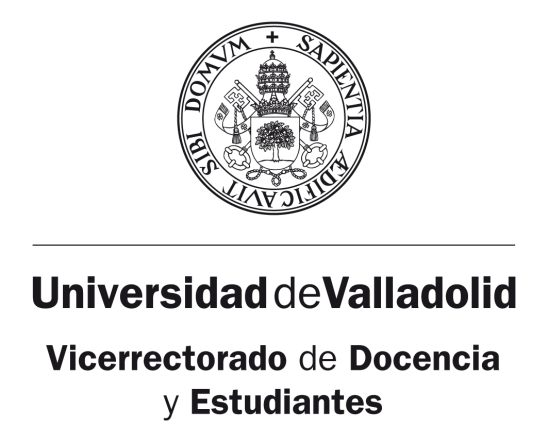 CONVOCATORIA PARA LA SELECCIÓN DE ACTIVIDADES ORGANIZADAS POR  LAS ASOCIACIONES DE ESTUDIANTES DE LA UNIVERSIDAD DE VALLADOLID, PARA SU FINANCIACIÓN, COMO PROPIAS DE ESTA INSTITUCIÓN, CON CARGO AL PRESUPUESTO DE LA UVa PARA EL AÑO 2013El Vicerrectorado de Docencia y Estudiantes de la Universidad de Valladolid, con cargo al presupuesto del año 2013, hace pública esta convocatoria, sujeta a tramitación de urgencia, en función de sus circunstancias temporales, al amparo del artículo 50 de la Ley 30/1992, de 26 de noviembre, de acuerdo con las siguientes bases:BASESPRIMERA.- Objeto de la convocatoria.1.- Mediante la presente convocatoria, la UVa selecciona, para su financiación mediante el procedimiento previsto en estas bases,  actividades organizadas por las Asociaciones de Estudiantes de la Universidad de Valladolid, que, por su interés público,  se asumen como  propias de esta Institución, mediante el oportuno Acuerdo de la Comisión de Estudiantes y Empleo resolviendo aquélla.Las actividades deben realizarse en el año natural 2013. Se financiarán exclusivamente los gastos ocasionados por la organización de las actividades que la citada Comisión apruebe, y que deberán ser realizadas en dependencias universitarias. La difusión de las actividades se podrá realizar a través del Gabinete de Comunicación de la UVa, y por parte de la Asociación utilizando las nuevas tecnologías, para de esta manera evitar en lo posible dañar el medio ambiente.Se podrán sufragar las estancias y desplazamiento de conferenciantes, todo ello referido a la actividad o actividades programadas, presentadas previamente en la memoria, las cuales no podrán sufrir una modificación de más del 25%. De no ser así, se anulará. En ningún caso se admitirá el pago de material inventariable, ni propaganda de las asociaciones. No podrán ser beneficiarios a título personal ningún miembro de la Asociación, ni en este tipo de actividades se podrán obtener créditos ECTS. SEGUNDA.. Cuantía, concepto presupuestario y compatibilidad con otras ayudas.2.1.	La cuantía global máxima de la financiación que implica esta convocatoria  será el importe que figura en el crédito presupuestario  aprobado al efecto en el Presupuesto de la Universidad de Valladolid para el año 2013: partida 18.01.12 423A.8.10 (Ayudas a Asociaciones de Estudiantes).2.2.	La financiación otorgada conforme a esta convocatoria será compatible con otras ayudas para la misma finalidad otorgadas por otras Instituciones (excluida de la propia Universidad de Valladolid) y entidades públicas o privadas.	No obstante, en el caso de percibirse otras subvenciones, ayudas, ingresos o recursos, la cantidad que abonará la Universidad, sumada a aquellos, será de tal cuantía que no se supere, en ningún caso, el coste total de la actividad que se desarrolle al amparo de esta convocatoria.TERCERA. Beneficiarios.Podrán acogerse a esta convocatoria las Asociaciones de Estudiantes de la Universidad de Valladolid, que estén registradas y reconocidas como tales al día de la fecha de la publicación de esta convocatoria.CUARTA. Formalización y plazo de presentación.4.1.	Las solicitudes deberán formalizarse, mediante escrito dirigido a la Vicerrectora de Docencia y Estudiantes conforme al modelo que se adjunta a esta convocatoria. Las solicitudes se podrán presentar en el Registro General de la Universidad (Palacio de Santa Cruz), y en el de los Campus de Palencia, Segovia y Soria.4.2.	Deberán acompañar con la solicitud  los siguientes documentos:a)	Acreditación expedida por el secretario de la asociación, con el visto bueno del presidente, de la composición de la junta directiva de la asociación y su condición de alumno de la Universidad de Valladolid. Se adjunta modelo.b)	Acreditación expedida por el secretario de la asociación, con el visto bueno del presidente, de la relación nominal de socios, al día de la fecha, y centro donde cursan sus estudios. Se adjunta modelo.c)	Memoria y presupuesto de ejecución de las actividades realizadas en el año anterior.d)	Proyecto con memoria detallada de las actividades para las que se solicita la financiación, a realizar durante el año 2013. Presupuesto de las mismas, indicando, por separado, las partidas de gastos e ingresos, teniendo en cuenta lo previsto en el apartado 2.2, segundo párrafo. Si en las solicitudes no se acompañase la documentación requerida, o tuviesen algún defecto de forma, será de aplicación lo dispuesto en el artículo 71 de la Ley 30/1992, de 26 de noviembre, de Régimen Jurídico de las Administraciones Públicas y del Procedimiento Administrativo Común. El plazo para la subsanación será de cinco días hábiles, en función de la tramitación de urgencia a que se sujeta este procedimiento. 4.3	El último día para la presentación de las solicitudes será el día 15 de octubre, 2013 (inclusive).QUINTA. Tramitación y resolución.5.1.	La Comisión de Estudiantes y Empleo será la encargada de realizar cuantas actuaciones sean precisas para determinación, conocimiento y comprobación de la documentación presentada y los datos contenidos en ella.5.2.	Dicha Comisión será asimismo la encargada de estudiar y valorar las solicitudes y documentos presentados, y en función de ello, acordar la  resolución de esta convocatoria. El acuerdo será recurrible en alzada ante el Rector, en el plazo de 	un mes computado desde el día siguiente al de la publicación del mismo en el Tablón Electrónico de Anuncios de la UVa.5.3.	La Comisión de Estudiantes y Empleo  podrá designar consultores como apoyo al estudio y valoración de los proyectos presentados.SEXTA. Régimen de concesión.La selección de actividades para su financiación se efectuará teniendo en cuenta los criterios de valoración que se señalan en el mismo:-	Valoración y nivel de aplicación del programa y ejecución del presupuesto del proyecto del año anterior, en su caso.	-1 a + 1 punto: // -1: gasto del 0% al 40% // 0: gasto del 40% al 80% // +1: gasto del 80% al 100%La aportación financiera de la Asociación o de otras entidades en la realización de las actividades.        0 a 1 punto.Número de las actividades realizadas0 a 2 puntos: // 0: una o dos actividades // +1: de tres a cinco actividades// +2: más de cinco actividades.Primar actividades que se realicen en colaboración con otras asociaciones de estudiantes o con otra asociación local, regional, nacional o internacional, entidades de carácter público o privado y Departamentos, Institutos, Cátedras y Aulas de la Universidad de Valladolid.0 a 2 puntos: // 0: sin colaboración // 1: con una o dos asociaciones // 2: con más de dos.-	Público hacia el que está enfocado sus actividades	0 a 1 punto: //0: Centro // 1: Universidad en generalCalidad del proyecto presentado0 a 2 puntos: // 0: baja // +1: media // +2: alta.Número de miembros de la Asociación.        0 a 1 puntos: // 0: hasta 25 socios // 0,5: 26 a 50 socios //1: más de 50.Continuidad de las actividades realizadas.	0 a 1 punto: // 0: antigüedad de hasta 3 años // 1: más de 3 años.	No se valorará ninguna publicación de la que no se presente un ejemplar o copia de la misma.SÉPTIMA. Justificación y pago de la financiación para las actividades seleccionadas. 	Los justificantes de los gastos de las actividades se deberán presentar diez días después de la celebración de la actividad; de lo contrario no se procederá al pago de los mismos. Facturas o documentos de pago originales, en los que deberá figurar:	- Nombre, dirección y C.I.F. de la empresa o razón social emisora de la factura, fecha y número de la misma, así como aplicación del porcentaje del I.V.A correspondiente, junto con sus datos bancarios (20 dígitos).- Destinatario: Universidad de Valladolid. Vicerrectorado de Estudiantes, con indicación de la Asociación respectiva, el C.I.F. de la Universidad (Q4718001 C) y dirección: Plaza de Santa Cruz, 8. 47002-Valladolid.No se admitirán otros documentos justificativos de pago que los indicados.	En el caso de que, una vez resuelto este procedimiento,  quede remanente en la partida presupuestaria que lo ampara, se podrá tramitar, previa solicitud específica y con carácter extraordinario, alguna factura pendiente de actividades ya realizadas por las Asociaciones de Estudiantes de la Universidad de Valladolid durante el año 2013 y que sean aprobadas por la Comisión de Estudiantes y Empleo para su consideración como propias de esta Institución OCTAVA. Comisión de seguimiento de esta convocatoria..De entre sus miembros, la Comisión de Estudiantes y Empleo nombrará una Subcomisión compuesta por un miembro de cada grupo claustral de estudiantes, un profesor, un miembro del PAS y la presidencia de la Vicerrectora de Docencia y Estudiantes para realizar un seguimiento. NOVENA Publicidad.En la publicidad de las actividades acogidas a esta convocatoria deberá figurar la colaboración de la Universidad de Valladolid - Vicerrectorado de Docencia y Estudiantes.Contra la presente resolución, que agota la vía administrativa, se podrá interponer potestativamente recurso de reposición en el plazo de un mes, ante el Rectorado de esta Universidad, o bien  recurso contencioso-administrativo ante el Juzgado de lo Contencioso-Administrativo de Valladolid, en el plazo de dos meses. Ambos plazos se computarán desde el día siguiente al de la publicación de dicha resolución  en el Tablón Electrónico de Anuncios de esta Universidad.Valladolid, a 24 de septiembre, 2013EL RECTORP.D. según Resolución de 25 de octubre de 2012, del Rector de la Universidad de Valladolid –BOCYL de 8 de noviembre de 2012-LA VICERRECTORA DE DOCENCIA Y ESTUDIANTES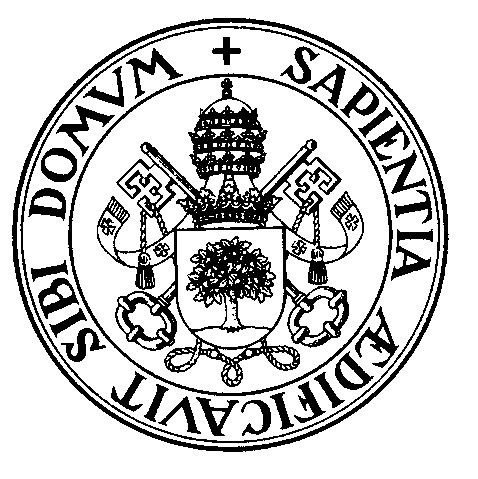 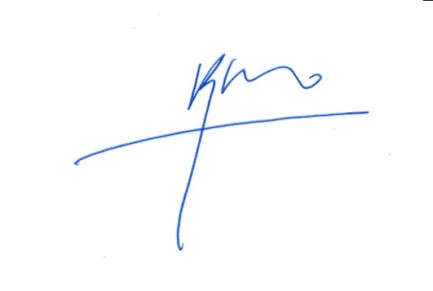 Fdo. Rocío Anguita Martínez.D/Dª________________________________________________________________________Como Secretario/a de la Asociación _______________________________________________Con el nº de registro ___________ como Asociación Universitaria, hago constar que al día de la fecha, y según consta en el libro de actas de la misma, en la sesión de la asamblea  (ordinaria/extraordinaria) _____________________, celebrada el día ____________________, fueron elegidos los siguientes cargos:. PRESIDENTE:. VICEPRESIDENTE:. SECRETARIO/A:. TESORERO/A:. VOCALES:. OTROS CARGOS:Se adjunta fotocopia de resguardo de matrícula de dichas personas como acreditación de su condición de alumnos de la Universidad de Valladolid.				En Valladolid, a        de                                 de 2013Vº Bº						EL SECRETARIO,El Presidente,Fdº.__________________________ 	Fdº.:___________________________Sra. Vicerrectora de Docencia y EstudiantesUNIVERSIDAD DE VALLADOLID  /Dª. _____________________________________________________________________Como Secretario/a de la Asociación _______________________________________________Con el nº de registro __________ como Asociación Universitaria de la Universidad de Valladolid, hago constar que al día de la fecha, en el libro de actas de integrantes de la misma, son socios y alumnos de la Universidad de Valladolid los que en la lista adjunta se relacionan, con indicación del centro donde cursan sus estudios.		En Valladolid, a ______ de ____________________ de 2013.Vº Bº							EL SECRETARIO,EL PRESIDENTE,Fdº.: _____________________________		Fdº.: ________________________Sra. Vicerrectora de Docencia y EstudiantesUNIVERSIDAD DE VALLADOLIDSOLICITUD DE AYUDAS PARA LA REALIZACIÓN DE ACTIVIDADES A LAS ASOCIACIONES ESTUDIANTILES DE LA UNIVERSIDAD DE VALLADOLIDDATOS DEL SOLICITANTEDATOS DE LA ASOCIACIÓNEntidades ajenas a la Universidad a las que se solicita ayuda para el ejercicio económico del 2013 indicando fecha de petición: -	--	-	-Entidades con las que colabora para la realización de las actividades. Si las hubiera, indíquelas:-	--	--	-Número de actividades presupuestadas:DOCUMENTOS QUE SE ACOMPAÑAN A LA SOLICITUD: ----Detallar importe solicitado por actividad:                     En ...................................................... a............. de............................... de 2013                                                                                                         Fdo: SRA. VICERRECTORA DE DOCENCIA Y ESTUDIANTESUNIVERSIDAD DE VALLADOLIDNombre y apellidos:NIF:NIF:Dirección:CP:CP:Localidad:Tfno:Tfno:En su calidad de:En su calidad de:En su calidad de:Correo electrónico a efectos de notificaciones:Correo electrónico a efectos de notificaciones:Domicilio a efectos de notificación:Domicilio a efectos de notificación:Asociación:Asociación:DirecciónCIF:CIF:Localidad:CP:CP:Número de miembros de la asociación:Tfno:Tfno: